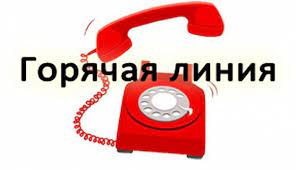 Администрация Белгородского района сообщает о работе телефонов «Горячей линии». По вопросам защиты прав потребителей, деятельности предприятий потребительского рынка Белгородского района можно обратиться по номерам:  (4722) 26-39-51, (4722)  36-00-54 с 9-00 до 18-00, перерыв с 13-00 до 14-00.